Современное информационно-аналитическое обеспечение механизма принятия бизнес-решений«SWOT-анализ как метод стратегического планирования» «SWOT analysis as a method of strategic planning»ГаллямоваС.С.,Миндиярова Д. И., студентки 2 курса, гр.120БУ, направление «Экономика»бакалавриат, факультет «Учет, анализ и аудит»ФГОБУ ВО ФИНАНСОВЫЙ УНИВЕРСИТЕТ ПРИ ПРАВИТЕЛЬСТВЕ РОССИЙСКОЙ ФЕДЕРАЦИИ (Уфимский филиал)Научный руководитель: Имангулов А.Б.,кандидат экономических наук, доцентВ рамках научной работы рассмотрены теоретические аспекты стратегического планирования, его компоненты и роль в ведении бизнеса. А также возникновение и необходимость SWOT-анализа, его достоинства и недостатки. Также проведён SWOT-анализ онлайн-школы и разработаны рекомендации по формированию стратегического планирования. The theoretical aspects of strategic planning, its components and the role in doing business are considered in the framework of the scientific work. As well as the emergence and necessity of SWOT analysis, its advantages and disadvantages. A SWOT analysis of the online school was also carried out and recommendations for the formation of strategic planning were developed. Ключевые слова: стратегическое планирование, компоненты стратегического планирования, SWOT-анализ, недостатки и достоинства SWOT-анализа, онлайн-школа.Keywords: strategic planning, components of strategic planning, SWOT analysis, disadvantages and advantages of SWOT analysis, online school.ВведениеЧтобы компания эффективно работала и преуспевала, необходимо понимание сильных и слабых сторон в своей среде деятельности. SWOT-анализ представляет собой один из наиболее используемых, распространенных методов, которые используют предприятия для анализа своего текущего состояния и позиционирования себя на будущий период времени.Данный анализ, суть которого состоит в его аббревиатуре, используется как часть процесса стратегического планирования, а также при оценке каких-либо проектов или структурных подразделений организации. Так, стратегический план должен включать в себя определенные шаги по использованию сильных сторон компании для реализации тех возможностей, которые были выявлены в ходе SWOT-анализа. В дальнейшем, действия, определенные, как приоритетные, должны быть включены в план действий, где устанавливаются сроки и определяется лицо, ответственное за выполнение того или иного действия.SWOT-анализ помогает предприятиям увидеть, чем же они выделяются на рынке в сфере своей деятельности, как в дальнейшем можно развивать бизнес, и где компания уязвима.Таким образом, актуальность исследования обосновывается большим влиянием использования технологии SWOT-анализа в оценке возможностей, угроз, сильных и слабых сторон, при принятии управленческих решений и формировании тактических действий по эффективной конкурентной борьбе с аналогичными компаниями.Предмет исследования – SWOT-анализ онлайн-школы «Топскул».Объектом является SWOT-анализ как метод стратегического планирования.Цель работы – разработка рекомендаций по формированию стратегического планирования онлайн-школы «Топскул» на основе проведенного SWOT-анализа.Для достижения поставленной цели были сформулированы следующие задачи:изучить понятие стратегического планирования и рассмотреть SWOT-анализ как компонент стратегического планирования;провести SWOT-анализ онлайн-школы «Топскул»;разработать предложения по формированию системы стратегического планирования.Методы исследования:Теоретические: анализ сведений, полученных в результате изучения соответствующей литературы и Интернет-ресурсов, на основе изученного материала сделали выводы.Эмпирические: сравнивали исследуемые данные.Теоретические аспекты SWOT-анализа как метода стратегического планированияСущность и компоненты стратегического планированияСтратегическое планирование, представляя собой функцию стратегического управления, имеет большое значение в организации, оно является важным условием для существования и дальнейшего благополучного развития бизнеса. Сущность стратегического планирования заключается в образовании и в последующем осуществлении плана действий и программ, которые ориентированы на решение стратегических задач. Также стратегическое планирование можно понимать как процесс обозначения целей организации на долгосрочную перспективу, а далее – определение наиболее подходящих способов достижения данных целей.Процесс, во время которого происходит превращение миссий, целей и задач в эффективную стратегию, называется процессом стратегического планирования. К ней относят определение оптимальных методов и способов приспособления к внешней среде организации. Так, составными компонентами процесса стратегического планирования выступают:обозначение миссии и цели организации;анализ внешней и внутренней среды организации;выбор стратегии;осуществление стратегии;оценка и контроль осуществленияМиссия раскрывает философию, ценности организации, объясняет смысл ее существования для потребителей, в то время как цель определяет результаты, выражающиеся в различных показателях, к которым стремится организация.Анализ среды представляет собой аккумуляцию необходимой информации, подробное ее изучение, анализ и объяснение влияния на организационную деятельность организации в дальнейшем.Выбранная стратегия далее начинают реализовывать с помощью различных факторов, необходимых для определенной организационной структуры, побуждения людей к исполнению задач и т.д. Оценка и контроль стратегии включает в себя: - определение параметров, подлежащих измерению; - определение целевых значений для этих параметров; - проведение измерений; - сравнение результатов измерений с заранее определенными стандартами; - внесение необходимых изменений. 	Таким образом, можно прийти к выводу, что стратегическое планирование играет значительную роль, оно выступает важным требованием для успешного ведения бизнеса.Возникновение и необходимость проведения SWOT-анализаВ условиях беспрестанно меняющейся рыночной ситуации, необходимо уметь быстро приспосабливаться, продумывая каждое действие стратегии, которая направлена на развитие компании и повышение уровня ее конкурентоспособности. Прежде, чем вносить какие-либо правки, стоит уделить время анализу последствий после принятой стратегии, а также выявить ее слабые и сильные стороны. Важно иметь четкое понимание того, какое место занимает предприятие на рынке, каковы перспективы его развития и имеющиеся проблемы. Если цель владельца компании не просто открыть свое предприятие, но и ее дальнейшее развитие, прибыльность, конкурентоспособность, необходимо знать, как проводить SWOT-анализ.Уже довольно длительное время SWOT-анализ является одним из самых эффективных инструментов стратегического планирования. Данный вид анализа обязан своим появлением группе авторов книги «Business Policy, Text and Cases», которая была опубликована на закате XX века.Суть данного метода кроется в его названии, образованном как аббревиатура четырех английских слов: Strengths, Weaknesses, Opportunities, Threats — SWOT. В переводе это означает “сильные и слабые стороны, возможности и угрозы”. Так, SWOT-анализ являет собой довольно гибкий инструмент, позволяющий изучить все аспекты, позитивно или негативно влияющие на развитие предприятия. Результат его зависит от различных показателей и, в конечном итоге, определяет стратегическое планирование. Подобный инструмент является крайне эффективным при оценке бизнеса и его онлайн-продвижения. Не стоит недооценивать действенность SWOT-анализа, поскольку даже минимальные вложения окупят потраченное время, ведь полученные данные позволят улучшить стратегию развития предприятия в долгосрочном периоде.SWOT-анализ представляет собой матрицу, отражающую классификацию основных явлений и факторов, которые определяют уровень успеха предприятия(рис.1.)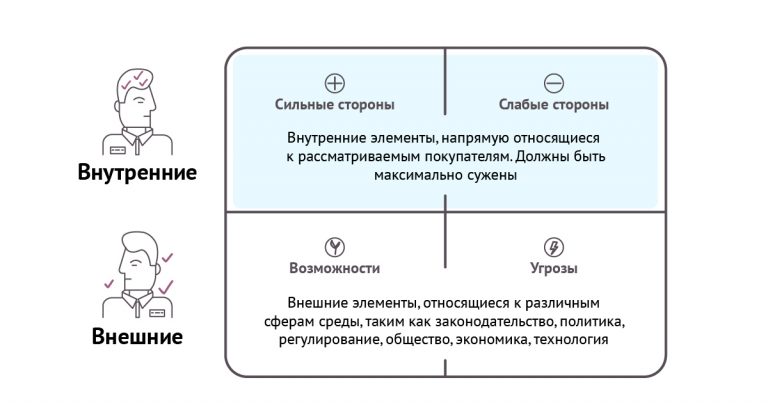 Рисунок 1. Матрица SWOT-анализаТакой, казалось бы, простой в проведении анализ, имеет достаточно серьезные цели проведения:Во-первых, SWOT-анализ проводится для проведения реализации стратегий. Благодаря такому инструменту, можно понять, какие сферы и направления деятельности являются в стратегическом развитии предприятия основными.Во-вторых, данный вид анализа полезен в качестве организации и проведения конкурентной разведки, поскольку позволяет изучить основную информацию о конкурирующих фирмах или лицах и использовать ее в дальнейшем.В-третьих, такой метод стратегического планирования рассматривают в качестве анализа факторов конкурентного окружения. Достоинства и недостатки SWOT-анализаНе существует ни одного инструмента, имеющего исключительно положительные аспекты. У всего в этом мире есть недостатки – у кого-то больше, у кого-то меньше. Единственное, стоит отметить, что положительные чертыSWOT-анализа имеют существенное численное преимущество перед его недостатками, что приводит к высокому уровню популярности данного инструмента в сфере стратегического планирования.Так, среди недочетов SWOT-анализа выделяют: Неимение временной динамики в SWOT-анализе, и как следствие, плохая адаптация к изменяющейся окружающей среде. Ввиду беспрестанно меняющейся рыночной ситуации, реакция того или иного предприятия должна быть молниеносной, о чем должен предупреждать анализ, но он не учитывает временной фактор.Наличие предвзятых, субъективных показателей в SWOT-анализе усложняет его проведение. При этом, данный недостаток легко решается – для сбора единой позиции по каждому фактору необходимо привлечение к проведению анализа всех членов команды, проводящей анализ.К преимуществам SWOT-анализа можно отнести следующее:Данный инструмент при грамотном его использовании позволяет получить понятную картину действительности. Это говорит о том, что при проведении SWOT-анализа возможен расчет потенциальных вариантов для плодотворной, эффективной работы компании.SWOT-анализ довольно прост и эффективен в использовании, а также легок в проведении.При верном применении результатов анализа у руководства могут появиться возможности к расширению и укреплению конкурентных преимуществ предприятия.Возможность при анализе создать логическую и согласованную схему, где реально сформулировать данные о взаимодействии сильных и слабых сторон, возможностей и угроз для компании.Таким образом, важно фокусироваться на целях того или иного проекта, развития фирмы, и вносить в матрицу основные, важные показатели, анализ которых повлияет на успешность предприятия на рынке. Практическое применение SWOT-анализаSWOT-анализа на примере онлайн-школыТопскул – онлайн-школа, которая на протяжении нескольких лет помогает выпускникам сдавать экзамены на высокие баллы, дабы поступить в желаемые вузы. Подготовка осуществляется по нескольким предметам: история, обществознание, английский язык, русский язык и математика (как базовая, так и профильная). Несмотря на то, что каждый преподаватель оформлен как индивидуальный предприниматель, все они представляют одну школу, которая каждый год принимает все больше учеников. К слову, помимо платной подготовки, можно найти и качественные бесплатные еженедельные вебинары, и полезные, удобные материалы для подготовки к ЕГЭ. А основным преимуществом является наличие индивидуального подхода к каждому клиенту при выборе тарифа для обучения.Действительно ли все настолько совершенно в планировании функционирования школы или есть не столь сильные стороны внутри предприятия и внешние угрозы, лишающие ее большего развития? Для того, чтобы выяснить это и предложить идеи для формирования стратегического планирования, проведем SWOT-анализ онлайн-школы «Топскул», который также позволит более подробно изучить внутреннюю и внешнюю среду (рис.1).Рисунок 1. SWOT-анализ организации Top-School.Разработка рекомендаций по стратегическому планированию онлайн-школыSWOT-анализ онлайн-школы «Топскул» выявил у организации больше сильных сторон, чем слабых. Так, на основе проведенного анализа можно привести следующие рекомендации по стратегическому планированию:  Создание единой платформы. Для входа на эту платформу нужно будет иметь лишь электронную почту, что позволит присоединиться к курсу большему количеству учеников. Необходимо создать платформу, удобную в использовании, чтобы имелась возможность подключиться к ней как со смартфона, так и с ноутбука. Также она должна содержать основные разделы, необходимые при обучении: домашняя работа, календарь, где отмечены ближайшие занятия и дедлайны выполнения домашних заданий. Такое решение поможет предотвратить подмену домашних работ, ведь у каждого ученика будет личный кабинет. Наличие дедлайнов и их отметка в личном кабинете каждого учащегося будет способствовать самоорганизации ребенка в течение образовательного периода. Создание  на платформе  некой внутренней валюты, которую школьники  могут  получить за своевременное сланное и верно решённое домашнее  задание. Данные монеты можно будет обменять на одежду и аксессуары с эмблемой онлайн-школы, а также получить скидку на последующую покупку курсов. Данные действия выступят в качестве мотивации для школьников и поднимут уровень  заинтересованности  в изучении дисциплин, что, в свою очередь, приведёт к  успешной сдачи  экзаменов.Заключение договора о сотрудничестве с преподавателями, являющимися носителями языка. Это решение  поможет улучшить результаты учеников по письменным и устным заданиям. А составление пошаговой программы обучения для каждого ученика в зависимости от результатов контрольного теста, который будет пройден при подключении к обучению, также поможет улучшить результаты ввиду индивидуальной проработки проблемных тем или заданий. ЗаключениеСтратегическое планирование представляет собой эффективный инструмент, помогающий организациям устойчиво развиваться на фоне непрерывно изменяющейся внешней среды. Стратегическое планирование способствует нахождению пути, по которому организации необходимо развиваться, определению целей и проблем, в последующем их решению.Также стратегическое планирование даёт возможность компаниям предугадывать какие-либо негативные обстоятельства  до того момента,  как они проявятся, и предпринимать различные меры предосторожности, с целью избежать и смягчить возможные отрицательные последствия. SWOT-анализ как компонент стратегического планирования служит эффективным и довольно распространённым методом. Ведь, анализируя деятельность организации этим методом, можно обнаружить различные факторы, оказывающие значительное влияние  на компанию, рассмотреть возможности и угрозы,  а позже на основе этих данных разработать план действий, в соответствии с которым организация будет стараться  минимизировать потери от угроз и максимизировать воздействие возможностей. Систематический анализ состояния внутренней и внешней среды способствует устойчивому развитию организации в долгосрочной перспективе. Необходимо обращать внимание на изменения внешней среды с той целью, чтобы вовремя реагировать и предпринимать действия для успешного развития организации. SWOT-анализ, являясь одним из методов стратегического планирования, отличается своей эффективностью и результативностью, даёт целостное представление факторов, оказывающих воздействие на деятельность организации. Список использованных источников и Интернет-ресурсовЮртаева, В. Г. SWOT-анализ как один из инструментов стратегического анализа / В. Г. Юртаева, А. И. Горлова // Парадигма. – 2022. – № 1. – С. 97-100. Рыбалка, Е. В. Применение SWOT-анализа для планирования или развития бизнеса / Е. В. Рыбалка, Е. В. Фирсова // Вестник Коломенского института (филиала) Московского политехнического университета. Серия: Социально-гуманитарные науки. – 2020. – № 15. – С. 173-180.Teece D.J. (2018) SWOT Analysis. In: Augier M., Teece D.J. (eds) The Palgrave Encyclopedia of Strategic Management. Palgrave Macmillan, London. https://ezpro.fa.ru:2696/10.1057/978-1-137-00772-8_285Paschalidou, A., Tsatiris, M., Kitikidou, K., Papadopoulou, C. (2018). Methods (SWOT Analysis). In: Using Energy Crops for Biofuels or Food: The Choice. Green Energy and Technology. Springer, Cham. https://ezpro.fa.ru:2696/10.1007/978-3-319-63943-7_6Балыбердин, В. А. Прикладные методы оценки и выбора решений в стратегических задачах инновационного менеджмента: монография / В. А. Балыбердин, А. М. Белевцев, Г. П. Бендерский. – 3-е изд., стер. – Москва: Издательско-торговая корпорация «Дашков и К», 2020. – 240 с. – ISBN 978-5-394-03756-6. – URL: https://znanium.com/catalog/product/1091550.  Горнштейн, М. Ю. Современный маркетинг : монография / М. Ю. Горнштейн. — 2-е изд. — Москва : Издательско-торговая корпорация «Дашков и К°», 2019. - 404 с. - ISBN 978-5-394-03266-0. - Текст: электронный. - URL: https://znanium.com/catalog/product/1081779 Кузнецова В.С. О стратегической альтернативности Журнал «менеджмент в России и за рубежом». – Текст электронный. – URL:  https://www.mevriz.ru/articles/2002/2/1015.html«SWOT-анализ: что это и как его сделать». Журнал «Генеральный директор». – Текст электронный. – URL: https://www.gd.ru/articles/11719-swot-analizПоложительное влияниеОтрицательное влияниеВнутренняя средаStrengths(Сильные стороны)1. Экономия времени и средств. Так,  обучающийся  не тратит время и средства на то, чтобы добраться до места проведения занятий, поскольку все находится под рукой.2. Гибкость графика. Возможность обучаться в своем темпе, так как материалы предоставляются по мере изучения тем ребенком, имеется возможность подстроить график в соотвествии с режимом облучающегося.3. Быстрая связь ученика с преподавателем или куратором в любое удобное время. Ввиду того, что гаджеты всегда находятся под рукой, ученик может задать вопрос личному наставнику в течение дня.4. Обучение такого формата направлено на развитие навыков самообразования.5. Наличие определенного опыта в данной нише, и как следствие, наличие репутации на рынке.6.Мобильность, позволяющая обучаться в любом месте и в любое время.7. Качественное образование и хорошая подача материала, четко направленная на подготовку к экзаменам. Weaknesses (Слабые стороны)1. Отсутствие между учеником и преподавателем очного, непосредственного контакта .2. Отсутствие у ребенка таких мессенджеров и социальных сетей как Skype, Zoom, ВКонтакте, электронной почты.3. Временное отсутствие Интернета, которое станет причиной непосещения занятия обучающимся.Внешняя средаOpportunities (Возможности)1. Рост числа потребителей образовательных услуг.2. Развитие информационных технологий и мировая тенденция перехода к нетрадиционным формам образования.Threats (Угрозы)Рост конкуренции. Падение уровня доходов населения, снижение общего уровня покупательской способности.